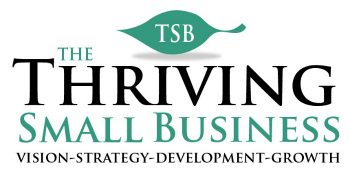 Example Employee Job Description:Note:  This document is meant to serve as an example form and should not be construed as a legal document.  Please contact a legal professional for legal language for your specific organization.Example Employee Job DescriptionExample Employee Job DescriptionHuman Resource AssistantJob Description and DutiesHuman Resource AssistantJob Description and DutiesPosition Purpose:To support the human resources department and to ensure employee needs are met.Reports to:Human Resource DirectorSalary Range:$XX,000 - $XX,000Job ResponsibilitiesJob ResponsibilitiesKeeps weekly appointment calendar for department director.Keeps weekly appointment calendar for department director.Makes all travel arrangements including air, hotel, car and expense reporting process.Makes all travel arrangements including air, hotel, car and expense reporting process.Takes minutes at weekly staff meeting and monthly Human Resource Council meetings.Takes minutes at weekly staff meeting and monthly Human Resource Council meetings.Facilitates new employee orientation and reviews new employee checklist with new hires.Facilitates new employee orientation and reviews new employee checklist with new hires.Ensures new employees have a designated phone line, computer login and workstation.Ensures new employees have a designated phone line, computer login and workstation.Responsible for processing payroll the 1st and 3rd Mondays of every month.  This includes tracking vacation, sick and unpaid leaves.Responsible for processing payroll the 1st and 3rd Mondays of every month.  This includes tracking vacation, sick and unpaid leaves.Keeps records of paid time off, sick time and nonproductive hours.Keeps records of paid time off, sick time and nonproductive hours.Acts as a liaison between organization and health insurance vendor.  This includes adding new employees to insurance plan and terminating employees who leave the organization.Acts as a liaison between organization and health insurance vendor.  This includes adding new employees to insurance plan and terminating employees who leave the organization.Performs human resource file audits to ensure all required documentation is in all employee files.Performs human resource file audits to ensure all required documentation is in all employee files.Facilitates employee satisfaction process and conducts employee focus groups as needed.Facilitates employee satisfaction process and conducts employee focus groups as needed.Serves as an employee advocate and brings employee issues and concerns to the attention of management.Serves as an employee advocate and brings employee issues and concerns to the attention of management.Facilitates employee recognition program by planning employee related events and monitoring employee length of service.Facilitates employee recognition program by planning employee related events and monitoring employee length of service.Other duties as assigned by director.Other duties as assigned by director.